Drodzy Uczniowie,Proszę przeczytaj kolejny temat z podręcznika str. 169-172. Następnie przepisz do zeszytu i uzupełnij poniższą notatkę ( poleceń nie przepisujcie ).Ćwiczenie proszę wykonać do końca tygodnia ( 3.04.2020). Zróbcie zdjęcie uzupełnionej i przepisanej notatki w zeszycie i prześlijcie na adres: mpiatek020@gmail.comTemat.  Wyższe kwasy karboksylowe. 1.Wzory sumaryczne wyższych kwasów karboksylowych (tłuszczowych):a) kwas palmitynowy ……………………………………..b) kwas stearynowy………………………………………..c) kwas oleinowy…………………………………………….2.Wpisz kod C8NWTZ na docwiczenia.pl i obejrzyj film.Obserwacje i wnioski:Kwas stearynowy i palmitynowy to białe ………………………., , natomiast kwas oleinowy to bezbarwna, oleista ………… Kwasy te są ……………………………w wodzie.  Mają odczyn………………Spalają się……………płomieniem. Kwas oleinowy jest związkiem nienasyconym, ponieważ posiada w cząsteczce wiązanie……………Uzupełnij równania spalania całkowitego kwasów: stearynowego, oleinowego i palmitynowego ( podręcznik str 170)___________ + 26 ___________ → 18 ___________ + 18 ___________kwas stearynowy2 ___________+ 51 ___________ → 36 ___________ + 34 ___________kwas oleinowy___________ + 23 ___________ → 16 ___________ + 16 ___________kwas palmitynowy3.Wpisz kod C8G7RH na docwiczenia.pl i obejrzyj film.Obserwacje: Wodę bromową odbarwia kwas ……..............Podczas tego procesu kwas zmienia stan skupienia z ciekłego na ……………..Wniosek: W cząsteczce kwasu ______________________  występuje wiązanie wielokrotne.Równanie reakcji chemicznej:_______________________________ + ____ Br2 → ______________________________________4. Wpisz kod C8BSU5 na docwiczenia.pl i obejrzyj animację.5. Wpisz kod C88M2B na docwiczenia.pl i obejrzyj film.Obserwacje: ________________________________________________________________________________________________________________________________________________________Wniosek: _________________________________________________________________________Doświadczenie 33. Badanie właściwości wyższych kwasów karboksylowychDoświadczenie 33. Badanie właściwości wyższych kwasów karboksylowychDoświadczenie 33. Badanie właściwości wyższych kwasów karboksylowych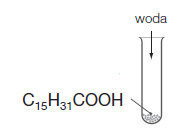 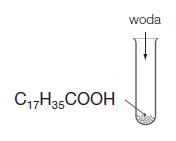 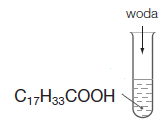 Doświadczenie 34. Reakcje wyższych kwasów karboksylowych z wodą bromową lub manganianem(VII) potasuUzupełnij schemat doświadczenia chemicznego.Schemat: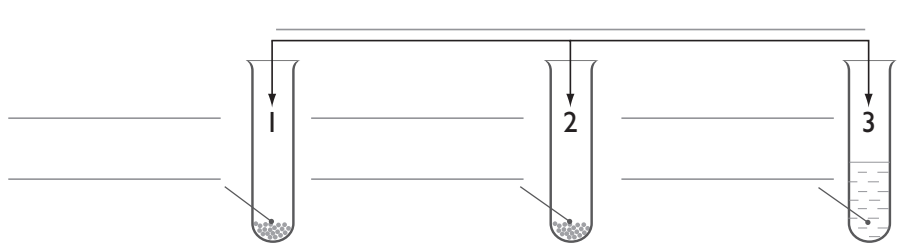 Doświadczenie 35. Reakcje wyższych kwasów karboksylowych z magnezem i tlenkiem miedzi(II).Doświadczenie 35. Reakcje wyższych kwasów karboksylowych z magnezem i tlenkiem miedzi(II).Obserwacje: __________________________________________________________________________________________________Wniosek: _____________________________________________________________________________________________________Schemat:Doświadczenie 36. Reakcja kwasu stearynowego z zasadą sodowąRównanie reakcji chemicznej:NaOH + C17H35COOH C17H35COONa + H2OSchemat: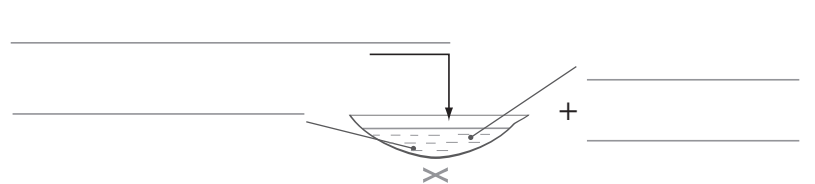 